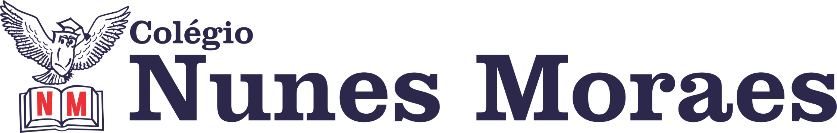 DIA: 14 DE ABRIL DE 2021 DE 2021 - 4°ANO E.F1ªAULA: GRAMÁTICA.Objeto de conhecimento: Acentuação das palavras e emprego do X e CH (capítulo 5).Aprendizagens essenciais: Empregar corretamente X e CH na escrita das palavras (EF35LP12). E classificar as palavras quanto a sílaba tônica.Link da aula: https://youtu.be/PcP1gwy35Ng Atividades propostas: 01. Atividade de classe: Explicação e resolução das páginas 112 e 113 (questões 5 e 6).2ªAULA: MATEMÁTICA.  Objeto de conhecimento: Multiplicação e divisão (capítulo 5).Aprendizagens essenciais: Determinar estratégias de verificação e controle de resultados de multiplicações e divisões (EF04MA11).Link da aula: https://youtu.be/Qxgbs0acytw Atividades propostas:01. Atividade de classe: Resolução das páginas 146 a 149 (questões 3 a 10).3ªAULA: GEOGRAFIA.Objeto do conhecimento: Os poderes no nível estadual e federal (capítulo 5).Aprendizagens essenciais: Distinguir funções e papéis dos órgãos do poder público municipal, estadual e federal.Link da aula: https://youtu.be/Oj7w8fV7ujs Atividades propostas:01-Atividade de classe: Leitura e explicação das páginas 148 e 149.4ª AULA: HISTÓRIA Link da aula: https://youtu.be/-zEJACJ-PU0 